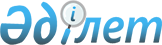 Об утверждении перечня субсидируемых видов средств защиты растений и норм субсидий на 1 единицу (литр, килограмм, грамм, штук) средств защиты растений на 2018 год
					
			Утративший силу
			
			
		
					Постановление акимата Северо-Казахстанской области от 16 июля 2018 года № 199. Зарегистрировано Департаментом юстиции Северо-Казахстанской области 20 июля 2018 года № 4844. Утратило силу постановлением акимата Северо-Казахстанской области от 13 сентября 2018 года № 263
      Сноска. Утратило силу постановлением акимата Северо-Казахстанской области от 13.09.2018 № 263 (вводится в действие со дня его первого официального опубликования).
      В соответствии с пунктом 5 Правил субсидирования стоимости гербицидов, биоагентов (энтомофагов) и биопрепаратов, предназначенных для обработки сельскохозяйственных культур в целях защиты растений, утвержденных приказом Министра сельского хозяйства Республики Казахстан от 5 мая 2016 года № 204 "Об утверждении Правил субсидирования стоимости гербицидов, биоагентов (энтомофагов) и биопрепаратов, предназначенных для обработки сельскохозяйственных культур в целях защиты растений" (зарегистрировано в Реестре государственной регистрации нормативных правовых актов за № 13717), со статьей 27 Закона Республики Казахстан от 6 апреля 2016 года "О правовых актах" акимат Северо-Казахстанской области ПОСТАНОВЛЯЕТ:
      1. Утвердить перечень субсидируемых видов средств защиты растений и нормы субсидий на 1 единицу (литр, килограмм, грамм, штук) средств защиты растений на 2018 год согласно приложению.
      2. Признать утратившими силу следующие постановления акимата Северо-Казахстанской области:
      "Об утверждении перечня субсидируемых видов средств защиты растений и норм субсидий на 1 единицу (литр, килограмм, грамм, штук) средств защиты растений" от 19 июля 2017 года № 292 (опубликовано 25 июля 2017 года в Эталонном контрольном банке нормативных правовых актов Республики Казахстан, зарегистрировано в Реестре государственной регистрации нормативных правовых актов № 4266);
      "О внесении изменения в постановление акимата Северо-Казахстанской области от 19 июля 2017 года № 292 "Об утверждении перечня субсидируемых видов средств защиты растений и норм субсидий на 1 единицу (литр, килограмм, грамм, штук) средств защиты растений" от 6 октября 2017 года № 389 (опубликовано 26 октября 2017 года в Эталонном контрольном банке нормативных правовых актов Республики Казахстан, зарегистрировано в Реестре государственной регистрации нормативных правовых актов № 4346);
      3. Коммунальному государственному учреждению "Управление сельского хозяйства акимата Северо-Казахстанской области" в установленном законодательством Республики Казахстан порядке обеспечить:
      1) государственную регистрацию настоящего постановления в Республиканском государственном учреждении "Департамент юстиции Северо-Казахстанской области Министерства юстиции Республики Казахстан";
      2) в течение десяти календарных дней со дня государственной регистрации настоящего постановления акимата направление его копии в бумажном и электронном виде на государственном и русском языках в Северо-Казахстанский региональный центр правовой информации - филиал Республиканского государственного предприятия на праве хозяйственного ведения "Республиканский центр правовой информации" Министерства юстиции Республики Казахстан для официального опубликования и включения в Эталонный контрольный банк нормативных правовых актов Республики Казахстан;
      3) размещение настоящего постановления на Интернет-ресурсе акимата Северо-Казахстанской области после его официального опубликования.
      4. Контроль за исполнением настоящего постановления возложить на заместителя акима Северо-Казахстанской области по курируемым вопросам.
      5. Настоящее постановление вводится в действие со дня его первого официального опубликования. Перечень субсидируемых видов средств защиты растений и норм субсидий на 1 единицу (литр, килограмм, грамм, штук) средств защиты растений на 2018 год.
					© 2012. РГП на ПХВ «Институт законодательства и правовой информации Республики Казахстан» Министерства юстиции Республики Казахстан
				
      Исполняющий обязанности 
акима 
Северо-Казахстанской области 

А. Сапаров
Приложение к постановлению акимата Северо-Казахстанской области от "16" июля 2018 года №199
№ п.п.
Действующее вещество и группа гербицидов
Норматив субсидий в пределах действующих правил с учетом информации о себестоимости, тенге
1
2
3
1
 МЦПА кислоты, 500 грамм/литр в виде диметиламинной, калиевой и натриевой солей
2
ГЕРБИТОКС, водный раствор
723,4
3
2,4-Д + оксим дикамбы
4
ЧИСТАЛАН, 40% концентрат эмульсии
975,6
5
2,4-Д диметиламинная соль, 344 грамм/литр + дикамба, 120 грамм/литр 
6
ДИАМАКС водный раствор
2 010,0
7
2,4-Д диметиламинная соль, 357 грамм/литр + дикамба, 124 грамм/литр
8
ДИАЛЕН СУПЕР 480, водный раствор
852,1
9
СТРИГ ЭКСТРА 480, водный раствор
619,7
10
2,4-Д диметиламинная соль, 720 грамм/литр
11
ВАЛСАМИН, 72% водный раствор
399,1
12
ГРЕЙН ЭКСТРА 2,4-Д, водный раствор
383,4
13
ДИАМИН, 72% водный раствор
498,7
14
ДИКАМИН Д, 72% водный раствор
327,9
15
ПИЛАР 2,4-Д, 72% водный раствор
723,2
16
СТРИГ, 72 % водный раствор
875,0
17
ФЛЕКС, водный раствор
508,4
18
2,4-Д диметиламинная соль, 860 грамм/литр
19
ПРОГРЕСС 860, водный раствор
476,0
20
2,4-Д диметиламинная соль, 960 грамм/килограмм
21
КЛИНСПРЕЙ ЭКСТРА, водорастворимые гранулы
1 700,0
22
2,4-Д кислота в виде малолетучих эфиров, 500 грамм/литр
23
ЭФИРАМ, концентрат эмульсии
494,7
24
2,4-Д кислота в виде сложного 2-этилгексилового эфира, 300 грамм/литр + флорасулам, 5,35 грамм/литр
25
АССОЛЮТА, масляный концентрат
2 475,0
26
2,4-Д кислота в виде сложного 2-этилгексилового эфира, 410 грамм/литр + клопиралид, 40 грамм/литр 
27
КЛОПЭФИР, концентрат эмульсии
1 550,6
28
2,4-Д кислота в виде сложного 2-этилгексилового эфира, 410 грамм/литр + флорасулам, 7,4 грамм/литр
29
БАЛЕРИНА, суспензионная эмульсия
1 250,0
30
ДИСКАТОР, концентрат эмульсии
840,9
31
ЭФИР ПРЕМИУМ, суспензионная эмульсия
879,4
32
2,4-Д кислота в виде смеси аминных солей, 550 грамм/литр
33
АЙКОН ФОРТЕ, водный концентрат
1 715,0
34
2,4-Д кислота, 344 грамм/литр + дикамба, 120 грамм/литр
35
ФЛЕКС ДУО, водный раствор
1 288,0
36
2-этилгексиловый эфир 2,4-Д кислоты, 300 грамм/литр + флорасулам, 3,7 грамм/литр
37
ПРИМАДОННА, суспензионная эмульсия
1 675,0
38
2-этилгексиловый эфир 2,4-Д кислоты, 420 грамм/литр + 2-этилгексиловый эфир дикамбы кислоты, 60 грамм/литр
39
ЭЛАНТ ПРЕМИУМ, концентрат эмульсии
1 449,1
40
2-этилгексиловый эфир 2,4-Д кислоты, 500 грамм/литр
41
ЗЕРНОМАКС, концентрат эмульсии
813,0
42
ОКТАПОН ЭКСТРА, концентрат эмульсии
664,6
43
2-этилгексиловый эфир 2,4-Д кислоты, 564 грамм/литр
44
ЭЛАНТ, концентрат эмульсии
1 173,6
45
2-этилгексиловый эфир 2,4-Д кислоты, 564 грамм/литр + метсульфурон-метил, 600 грамм/килограмм
46
ЭЛАМЕТ, заводская бинарная упаковка 
1 430,0
47
2-этилгексиловый эфир 2,4-Д кислоты, 564 грамм/литр + триасульфурон, 750 грамм/килограмм
48
БИАТЛОН, заводская бинарная упаковка 
1 406,0
49
2-этилгексиловый эфир 2,4-Д кислоты, 600 грамм/литр 
50
ГРОЗА, 60% концентрат эмульсии
787,7
51
ЭСТЕТ, концентрат эмульсии
796,8
52
2-этилгексиловый эфир 2,4-Д кислоты, 720 грамм/литр
53
ГРЕЙН, концентрат эмульсии
575,6
54
Д – АРМОН–Эфир, 72% концентрат эмульсии
852,1
55
2-этилгексиловый эфир 2,4-Д кислоты, 820 грамм/литр 
56
2,4-Д ЭФИРАН, 82% водный раствор
2 322,7
57
2-этилгексиловый эфир 2,4-Д кислоты, 850 грамм/литр
58
РОБУСТО, концентрат эмульсии
1 170,0
59
ТАУЭРСПРЕЙ, 85% концентрат эмульсии 
1 170,0
60
ЭСКАДРОН 70, концентрат эмульсии
1 170,0
61
ЭСТЕРОН, концентрат эмульсии
803,2
62
ЭФФЕКТ, концентрат эмульсии
494,7
63
2-этилгексиловый эфир 2,4-Д кислоты, 905 грамм/литр
64
ПРОГРЕСС, концентрат эмульсии
658,8
65
РОБУСТО СУПЕР, концентрат эмульсии
1 213,0
66
ЭСТЕРОН 600, концентрат эмульсии
1 025,8
67
ЭФИР ЭКСТРА 905, концентрат эмульсии
763,5
68
2-этилгексиловый эфир 2,4-Д кислоты, 950 грамм/литр
69
ЗЕНИТ, концентрат коллоидного раствора
1 770,0
70
2-этилгексиловый эфир клопиралида, 500 грамм/литр
71
ЭЛЬФ, концентрат эмульсии
7 467,7
72
азимсульфурон, 500 грамм/килограмм
73
АЗИМЕКС, водно-диспергируемые гранулы 
98 214,5
74
ГУЛЛИВЕР, водно-диспергируемые гранулы
98 214,5
75
ОЛИВЕР, водно-диспергируемые гранулы
98 214,5
76
аминопиралид, 240 грамм/литр
77
ЛАНС, водный раствор 
6 107,2
78
аминопиралид, 300 грамм/килограмм + флорасулам, 150 грамм/килограмм
79
ЛАНЦЕЛОТ 450, водно-диспергируемые гранулы 
21 983,6
80
аммонийная соль глифосата, 888 грамм/килограмм
81
РИДОВЕР ЭКСТРА, водно-диспергируемые гранулы 
1 770,0
82
ацетохлор, 900 грамм/литр
83
АЦЕТОХЛОР, концентрат эмульсии
2 350,0
84
ТРОФИ, концентрат эмульсии
907,0
85
бентазон 25% + МСРА натрий-калийная соль, 12,5%
86
БАЗАГРАН М, 37% водный раствор
779,9
87
бентазон, 480 грамм/литр
88
БАЗАГРАН, 48% водный раствор
688,6
89
КОРСАР, водный раствор
586,5
90
бентазон, 480 грамм/литр + имазамокс, 23 грамм/литр
91
ГРАНИТ СУПЕР, водный раствор 
3 060,0
92
КОРУМ, водный раствор
3 060,0
93
биспирибак натрия, 400 грамм/литр
94
НОМИНИ 400, суспензионный концентрат
36 085,0
95
бромоксинил, 100 грамм/литр + 2,4-Д кислоты в виде сложного эфира, 500 грамм/литр
96
ПРОГРЕСС ФОРТЕ, концентрат эмульсии
3 010,0
97
галаксифоп-п-метил, 108 грамм/литр
98
ГАЛОКС СУПЕР 108, концентрат эмульсии
1 803,2
99
ГАЛОМЕКС, концентрат эмульсии
3 400,0
100
ЗЕЛЛЕК СУПЕР, концентрат эмульсии
1 174,4
101
ИМПУЛЬС, концентрат эмульсии
3 400,0
102
галоксифоп-п-метил, 104 грамм/литр
103
ГАЛАКТАЛТ, концентрат эмульсии
1 316,9
104
ГУРОН, концентрат эмульсии
2 534,7
105
РАМОН СУПЕР, концентрат эмульсии
2 600,0
106
галоксифоп-п-метил, 240 грамм/литр
107
ДЕЛИК 240, концентрат эмульсии
3 684,2
108
ИМПУЛЬС ФОРТЕ, концентрат эмульсии
2 369,2
109
глифосат в виде изопропиламинной и калийной солей, 540 грамм/литр
110
КРЕДИТ ИКСТРИМ, водный раствор 
728,1
111
глифосат в виде изопропиламинной соли, 360 грамм/литр
112
ПАССАТ, водный раствор
1 160,0
113
глифосат в виде калиевой соли, 480 грамм/литр
114
ПАССАТ 480, водный раствор
1 165,5
115
глифосат в виде калийной соли, 450 грамм/литр
116
РАУНДАП МАКС ПЛЮС, водный раствор
149,1
117
глифосат в виде калийной соли, 500 грамм/литр
118
ТАЧДАУН 500, водный раствор
954,7
119
УРАГАН ФОРТЕ 500, водный раствор 
709,6
120
ФАКЕЛ ЭКСТРА, водный раствор
1 254,4
121
глифосат в виде калийной соли, 540 грамм/литр
122
СПРУТ ЭКСТРА, водный раствор
1 040,6
123
глифосат в виде калийной соли, 600 грамм/литр
124
РАП 600, водный раствор
1 394,2
125
глифосат кислоты, 500 грамм/литр + дикват, 35 грамм/литр
126
СПОРТАК УЛЬТРА, водный раствор
1 522,5
127
глифосат, 240 грамм/литр + 2,4-Д кислоты, 160 грамм/литр
128
КЛИНИК 24, водный раствор
1 782,0
129
глифосат, 360 грамм/литр
130
БУРАН, 36% водный раствор
459,6
131
ВАЛСАГЛИФ, водный раствор
320,9
132
ГЛИФОС, водный раствор
825,0
133
ЖОЙКЫН, водный раствор
825,0
134
РАП, водный раствор
809,6
135
СОНРАУНД, 48% водный раствор
510,4
136
ТОРНАДО, водный раствор
781,8
137
ТРИУМФ, 48% водный раствор
376,6
138
глифосат, 450 грамм/литр
139
ГЛИФОС ПРЕМИУМ, водный раствор
1 275,0
140
СТИРАП, 45% водный раствор
377,6
141
ФАРАОН ФОРТЕ, водный раствор
606,1
142
глифосат, 480 грамм/литр
143
КЕРНЕЛ, водный раствор
1 462,5
144
глифосат, 500 грамм/литр
145
ТОРНАДО 500, водный раствор
566,9
146
глифосат, 540 грамм/литр
147
ГРАНД ЭКСТРА 540, водный раствор 
527,9
148
НАПАЛМ, водный раствор
934,1
149
РАУНДАП ЭКСТРА, 54% водный раствор
403,0
150
РИД ЭВЕЙ, водный раствор 
1 100,0
151
СМЕРЧ, водный раствор
781,8
152
ТЕРЕКС, водный раствор
468,9
153
ТОРНАДО 540, водный раствор
981,8
154
ТРИУМФ МАКС, водный раствор
654,9
155
ФАРАОН ГОЛД, 54% водный раствор
535,8
156
ХИТ, водный раствор
565,7
157
глифосат, 720 грамм/килограмм
158
РАУНДАП ПАУЭР, водно-диспергируемые гранулы 
3 500,0
159
глифосат, 747 грамм/килограмм
160
ЖОЙКЫН ДАРА, 75% водно-диспергируемые гранулы
703,8
161
глифосат, 750 грамм/килограмм
162
БУРАН ЭКСТРА, 75 % водно-диспергируемые гранулы
1 119,7
163
глифосат, 757 грамм/килограмм
164
ФАРАОН ГАРАНТ 757, водно-диспергируемые гранулы 
1 600,0
165
ФЕЛИКС 757, водно-диспергируемые гранулы
1 100,1
166
глюфосинат аммония, 150 грамм/литр
167
БАСТА, 15% водный раствор
627,2
168
дикамба, 124 грамм/литр + 2, 4 Д, 357 грамм/литр
169
ВИДМАСТЕР 480, водный раствор
1 012,9
170
дикамба, 360 грамм/литр + хлорсульфурон кислота, 22,2 грамм/литр
171
ФЕНИЗАН, водный раствор
2 026,2
172
дикамба, 480 грамм/литр
173
БАНВЕЛ 480, водный раствор
2 420,0
174
ДИАНАТ, 48% водный раствор
968,2
175
дикамба, 540 грамм/килограмм + метсульфурон-метил, 28 грамм/килограмм
176
ДМ СУПЕР, водно-диспергируемые гранулы
3 217,1
177
дикамба, 659 грамм/килограмм + триасульфурон, 41 грамм/килограмм
178
ЛИНТУР 70, водно-диспергируемые гранулы
4 272,8
179
дикамбы кислота в виде диметиламинной соли, 480 грамм/литр
180
МОНОМАКС, водный раствор 
3 500,0
181
дикват, 200 грамм/литр
182
РЕГЛОН ФОРТЕ 200, водный раствор
1 681,7
183
диметенамид, 720 грамм/литр
184
ФРОНТЬЕР ОПТИМА, 72% концентрат эмульсии
2 365,2
185
диметиламинная соль МСРА
186
2 М-4Х 750 75 % водный раствор
1 525,0
187
диметиламинная соль МЦПА, 750 грамм/литр
188
ХВАСТОКС 750, водный раствор
861,9
189
имазамокс, 120 грамм/литр
190
ПАРАДОКС, водный раствор 
15 000,0
191
имазамокс, 33 грамм/литр + имазапир, 15 грамм/литр
192
ЕВРО-ЛАЙТНИНГ, 4,8% водный раствор
2 920,3
193
КАПТОРА, 4,8% водный раствор
2 643,1
194
имазамокс, 40 грамм/литр
195
БАЙТОРЕ, водно-суспензионный концентрат
2 864,5
196
ЛЕГОМИН, 4% водный раствор
2 864,5
197
ПУЛЬСАР, 4% водный раствор
2 864,5
198
ЮНКЕР, водный раствор
1 836,4
199
имазапир, 250 грамм/литр
200
ГРЕЙДЕР, водорастворимые гранулы
12 487,5
201
имазетапир, 100 грамм/литр
202
АГУРА, 10% водный концентрат
744,7
203
ЛИГР, водный раствор
2 975,0
204
ПИВОТ, 10% водный концентрат
2 975,0
205
ПИРАТ, водный концентрат
948,6
206
ТАПИР, 10 % водный концентрат
2 975,0
207
имазетапир, 450 грамм/килограмм + хлоримурон-этил, 150 грамм/килограмм
208
ФАБИАН, водно-диспергируемые гранулы
15 601,4
209
йодосульфурон-метил-натрий, 11,3 грамм/килограмм + тиенкарбазон-метил, 22,5 грамм/килограмм + мефенпир-диэтил (антидот), 135 грамм/килограмм
210
ВЕЛОСИТИ ПАУЭР водно-диспергируемые гранулы
4 733,6
211
йодосульфурон-метил-натрий, 25 грамм/литр + амидосульфурон, 100 грамм/литр + мефенпир-диэтил (антидот), 250 грамм/литр
212
АМИОМЕКС ПЛЮС масляная дисперсия
9 882,0
213
СЕКАТОР ТУРБО, масляная дисперсия
5 387,4
214
квизалофоп-п-тефурил, 40 грамм/литр
215
ЛЕМУР, концентрат эмульсии 
1 672,3
216
квинклорак, 250 грамм/литр
217
ФАЦЕТ КС, 25% суспензионный концентрат
5 160,0
218
клетодим, 120 грамм/литр
219
СЕЛЕКТ, концентрат эмульсии
1 131,0
220
клетодим, 130 грамм/литр + галоксифоп-п-метил, 80 грамм/литр
221
КВИКСТЕП, мас.концентрат эмульсии 
6 265,0
222
СУПРИМ, концентрат эмульсии
6 265,0
223
клетодим, 240 грамм/литр
224
КИНЕТИК, концентрат эмульсии 
1 438,2
225
ЛЕГИОН КОМБИ, концентрат эмульсии
4 212,5
226
СПАЙДЕР, концентрат эмульсии
2 429,1
227
клетодим, 360 грамм/литр
228
ВЫБОР, концентрат эмульсии
7 000,0
229
клодинафоп-пропаргил, 240 грамм/литр + клоквинтосет-мексил (антидот), 60 грамм/литр
230
ВАРЯГ, концентрат эмульсии
5 952,5
231
КЛОВИТ, концентрат эмульсии
5 952,5
232
ЛЕГГЕРО ФОРТЕ, концентрат эмульсии
5 952,5
233
ТОПИК СУПЕР 240, концентрат эмульсии
5 952,5
234
ЦЕНТУРИОН, эмульсия масляно-водная
5 952,5
235
клодинафоп–пропаргил, 80 грамм/литр + клоксинтосет-мексил (антидот), 20 грамм/литр
236
ГОРИЗОН 080 БФ, концентрат эмульсии
2 177,5
237
ДЕЛЕГАТ, концентрат эмульсии 
2 177,5
238
ОВЕН, концентрат эмульсии
2 177,5
239
ТЕРДОК, 8% концентрат эмульсии
2 177,5
240
ТОПИК 080, концентрат эмульсии
2 177,5
241
кломазон, 480 грамм/литр
242
КАЛИФ 480, концентрат эмульсии
3 638,9
243
ХЛОМЕКС, 48% концентрат эмульсии
3 744,1
244
клопиралид, 100 грамм/литр + флуроксипир, 15 грамм/литр
245
РЕПЕР, концентрат коллоидного раствора
8 350,0
246
клопиралид, 300 грамм/литр
247
ЛОРНЕТ, водный раствор
4 420,0
248
САМУРАЙ, водный раствор
4 420,0
249
ТАТРЕЛ, водный раствор
1 359,9
250
ТРЕЛ 300, водный раствор
1 721,2
251
клопиралид, 750 грамм/килограмм
252
АГРОН ГРАНД водно-диспергируемые гранулы
7 500,0
253
ВИРТУОЗ, водно-диспергируемые гранулы
7 500,0
254
ЛОНТРЕЛ ГРАНД 75, водно-диспергируемые гранулы
7 500,0
255
ПИТОН ГРАНД, водно-диспергируемые гранулы
7 500,0
256
РАЛИД ЭКСТРА, водорастворимые гранулы
4 219,2
257
СОНХУС, водно-диспергируемые гранулы 
7 500,0
258
СПИРИТ, водно-диспергируемые гранулы
7 500,0
259
СТРАТЕГО, водно-диспергируемые гранулы
7 500,0
260
ТРИЛОН 750, водно-диспергируемые гранулы
7 500,0
261
ХАКЕР водорастворимые гранулы
7 500,0
262
мезотрион, 75 грамм/литр + никосульфурон, 30 грамм/литр 
263
ЭЛЮМИС 105, масляная дисперсия
2 806,4
264
метазахлор, 375 грамм/литр + измазамокс, 25 грамм/литр
265
ДИОНИС, концентрат суспензии
5 893,0
266
НОПАСАРАН, 40% концентрат суспензии
3 390,6
267
метазахлор, 400 грамм/литр
268
БУТИЗАН 400 КС, 40% концентрат суспензии
769,2
269
метолахлор, 960 грамм/литр
270
АКЦЕНТ ПРИМА, 96% концентрат эмульсии (по рапсу срок регистрации закончен)
1 215,4
271
метрибузин, 250 грамм/литр
272
ЗОНТРАН, концентрат коллоидного раствора
2 484,8
273
метрибузин, 270 грамм/литр
274
ЛАЗУРИТ СУПЕР, концентрат наноэмульсии 
2 572,9
275
метрибузин, 600 грамм/литр
276
ЗЕНКОР УЛЬТРА, концентрат суспензии
3 163,0
277
ЛИНКОР, концентрат суспензии 
2 318,6
278
ПРОЛАЙН, концентрат эмульсии
4 643,0
279
метрибузин, 700 грамм/килограмм
280
БАРГУЗИН, 70% водно-диспергируемые гранулы
4 450,0
281
КАРБУЗИН, 70% смачивающийся порошок
3 494,4
282
ЛАЗУРИТ, смачивающийся порошок 
647,0
283
РЕНДОР, 70% смачивающийся порошок (срок регистрации на картофеле закончен)
4 450,0
284
метсульфурон-метил, 125 грамм/килограмм + трибенурон-метил, 625 грамм/килограмм
285
ПЛУГГЕР, водно-диспергируемые гранулы
38 295,0
286
метсульфурон-метил, 300 грамм/килограмм + трибенурон-метил, 450 грамм/килограмм
287
МАГНУМ СУПЕР, водно-диспергируемые гранулы
36 630,0
288
метсульфурон-метил, 391 грамм/килограмм + трибенурон-метил, 261 грамм/килограмм
289
ЭДВАНС, водно-диспергируемые гранулы
5 859,4
290
ЭЛЛАЙ ЛАЙТ, водно-диспергируемые гранулы
38 771,6
291
метсульфурон-метил, 600 грамм/килограмм
292
АККУРАТ, водно-диспергируемые гранулы
7 500,0
293
АРБАЛЕТ, 60% смачивающийся порошок
7 500,0
294
ВУЛКАН, 60% водно-диспергируемые гранулы
7 500,0
295
ГРЕЙЗ, 60% водно-гликолевый раствор
2 559,0
296
ЗИНГЕР, смачивающийся порошок
7 500,0
297
ЛАРЕН ПРО, водно-диспергируемые гранулы 
7 500,0
298
ЛЕОПАРД, водно-диспергируемые гранулы
3 494,4
299
ЛИДЕР, смачивающийся порошок
7 500,0
300
МАГНУМ, водно-диспергируемые гранулы
7 500,0
301
МЕТУРОН, водно-диспергируемые гранулы
7 500,0
302
МЕЦЦО, 60% водно-диспергируемые гранулы 
7 500,0
303
МОНИТОР, водно-диспергируемые гранулы 
4 882,9
304
ПРАЙМЕР, водно-диспергируемые гранулы
1 015,1
305
РОДАР, 60% смачивающийся порошок
3 510,0
306
РОТЕР, 60% смачивающийся порошок
7 500,0
307
ХАЗНА, 60 % водно-диспергируемые гранулы
7 500,0
308
МЦПА, 350 грамм/литр + пиклорам, 150 грамм/литр
309
ГОРГОН, водный раствор
1 810,7
310
МЦПА, 500 грамм/литр + клопиралид, 100 грамм/литр 
311
СПИРИТ ГРАНД, концентрат эмульсии
980,1
312
никосульфурон, 600 грамм/килограмм + тифенсульфурон-метил, 150 грамм/килограмм
313
ДУБЛОН ГОЛД, водно-диспергируемые гранулы
25 071,4
314
никосульфурон, 700 грамм/килограмм + тифенсульфурон-метил, 125 грамм/килограмм
315
КВИН, водно-диспергируемые гранулы
15 119,0
316
НИКОМЕКС ПЛЮС, водно-диспергируемые гранулы
15 119,0
317
оксифлуорфен, 240 грамм/литр
318
ГОАЛ 2Е, концентрат эмульсии
2 946,7
319
ГОЛ, концентрат эмульсии
2 604,8
320
ГОТРИЛ, 24% концентрат эмульсии
1 635,2
321
ФЛЮРОФЕН 240, концентрат эмульсии
3 500,0
322
пендиметалин, 330 грамм/литр
323
СТОМП, 33% концентрат эмульсии
812,8
324
СТОП, 33% концентрат эмульсии
1 069,6
325
пендиметалин, 350 грамм/литр
326
СТАРТ, 35% концентрат эмульсии
1 850,0
327
пеноксулам, 25 грамм/литр
328
ОРИЕНТ 25, масляная дисперсия
6 800,0
329
РЕЙНБОУ 25 ОД, масляная дисперсия
6 610,7
330
пиноксаден, 45 грамм/литр
331
АКСИАЛ 045, концентрат эмульсии
2 830,9
332
пироксулам, 45 грамм/литр + клоквинтосет - мексил (антидот), 90 грамм/литр
333
МЕРИТ 45, масляная дисперсия 
4 380,4
334
претилахлор, 300 грамм/литр + пирибензоксим, 20 грамм/литр 
335
СОЛИТО 320, концентрат эмульсии
3 594,5
336
прометрин, 500 грамм/литр
337
ГЕЗАГАРД 500, суспензионный концентрат
1 318,4
338
ГЕЗАМЕТРИН, 50% суспензионный концентрат
758,4
339
ОМЕГА, 50% суспензионный концентрат
1 753,0
340
пропизамид, 50%
341
КЕРБ W, смачивающийся порошок
5 789,3
342
просульфокарб, 800 грамм/литр
343
БОКСЕР 800, концентрат эмульсии
1 639,1
344
просульфурон, 750 грамм/килограмм
345
ПИК 75, водно-диспергируемые гранулы
54 400,0
346
римсульфурон, 250 грамм/килограмм
347
КАССИУС, водный растворп.
40 000,0
348
РОМУЛ, водно-диспергируемые гранулы
22 765,8
349
ТИТУС, 25% сухая текучая суспензия
40 000,0
350
римсульфурон, 500 грамм/килограмм
351
ЭСКУДО, водно-диспергируемые гранулы
3 804,9
352
с-метолахлор 312,5 грамм/литр + тербутилазин 187,5 грамм/литр
353
ГАРДО ГОЛД 500, концентрат суспензии
1 114,5
354
с-метолахлор, 960 грамм/литр
355
ДОАЛ, концентрат эмульсии
2 650,0
356
ДУАЛ ГОЛД 960, концентрат эмульсии 
1 773,3
357
МЕТАЛ ПЛЮС 960, концентрат эмульсии
3 450,0
358
тифенсульфурон-метил 680 грамм/килограмм + метсульфурон - метил, 70 грамм/килограмм
359
АККУРАТ ЭКСТРА, водно-диспергируемые гранулы
19 377,5
360
КАНОНИР ДУО сухая текучая суспензия
8 007,6
361
ПРАЙМЕР ДУО, водно-диспергируемые гранулы
19 377,5
362
тифенсульфурон-метил, 545 грамм/килограмм + метсульфурон-метил, 164 грамм/килограмм
363
РЕСТРИКТ, водно-диспергируемые гранулы
32 666,8
364
тифенсульфурон-метил, 750 грамм/килограмм
365
КАНОНИР, сухая текучая суспензия
7 812,3
366
ХАРМОНИ ПРО, водно-диспергируемые гранулы
33 500,0
367
ХАРМОНИ, 75% сухая текучая суспензия
31 969,6
368
трибенурон-метил, 261 грамм/килограмм + метсульфурон-метил, 391 грамм/килограмм
369
ТРИМЕКС ПЛЮС, водно-диспергируемые гранулы
34 000,0
370
трибенурон-метил, 350 грамм/килограмм + амидосульфурон, 350 грамм/килограмм
371
ГЕРСОТИЛ ЭКСТРА, водно-диспергируемые гранулы
15 888,8
372
трибенурон-метил, 375 грамм/килограмм + тифенсульфурон-метил, 375 грамм/килограмм
373
АКТИВО, водно-диспергируемые гранулы
7 421,7
374
КАСКАД ФОРТЕ, водно-диспергируемые гранулы
43 750,0
375
трибенурон-метил, 500 грамм/килограмм + тифенсульфурон-метил, 250 грамм/килограмм
376
ГРАНСТАР МЕГА, водно-диспергируемые гранулы
34 313,1
377
трибенурон-метил, 563 грамм/килограмм + флорасулам, 187 грамм/килограмм
378
БОМБА, водно-диспергируемые гранулы 
43 550,0
379
МОСКИТ ПРЕМИУМ, водно-диспергируемые гранулы 
9 276,9
380
трибенурон-метил, 670 грамм/килограмм + тифенсульфурон-метил, 80 грамм/килограмм
381
МОСКИТ ФОРТЕ, водно-диспергируемые гранулы
43 225,0
382
трибенурон-метил, 750 грамм/килограмм
383
ГАЛЛАНТНЫЙ, 75% сухая текучая суспензия
9 000,0
384
ГРАНАТ, водно-диспергируемые гранулы
9 000,0
385
ГРАНСТАР ПРО водно-диспергируемые гранулы
9 000,0
386
ГРАФ, водно-диспергируемые гранулы
4 027,5
387
ГРОМСТОР, 75% водно-диспергируемые гранулы
9 000,0
388
МОСКИТ, водно-диспергируемые гранулы 
5 844,7
389
МУСТАНГ, 75% водно-диспергируемые гранулы
4 599,7
390
ПРОМЕТЕЙ, 75% водно-диспергируемые гранулы
6 484,3
391
РЕСПЕКТ, водно-диспергируемые гранулы
9 000,0
392
САННИ, водно-диспергируемые гранулы
9 000,0
393
СТАЛКЕР, водно-диспергируемые гранулы
9 000,0
394
ТРИБУН, сухая текучая суспензия
9 000,0
395
ФИНИТО 750, водно-диспергируемые гранулы
6 425,7
396
ЭКСПРЕСС, водно-диспергируемые гранулы
9 000,0
397
трифлуралин, 480 грамм/литр
398
ТРИФЛЮР 48, % концентрат эмульсии (срок регистрации до 28.02.2018 г.)
2 750,0
399
трифлусульфурон-метил, 750 грамм/килограмм
400
ТРИЦЕПС, водно-диспергируемые гранулы
132 450,0
401
феноксапрон-п-этил, 69 грамм/литр + мефенпир-диэтил (антидот), 75 грамм/литр
402
ПУМА СУПЕР, 7,5% эмульсия масляно-водная
1 489,2
403
ЯГУАР, эмульсия масляно-водная
1 496,3
404
феноксапроп - п - этил, 140 грамм/литр + клоквинтоцет - мексил (антидот), 50 грамм/литр
405
БЕЛЛИСИМО эмульсия масляно-водная
1 690,7
406
феноксапроп-п-этил, 100 грамм/литр + клоквинтоцет-мексил (антидот), 20 грамм/литр
407
ЛАСТИК 100, эмульсия масляно-водная 
3 135,0
408
феноксапроп-п-этил, 100 грамм/литр + мефенпир-диэтил (антидот), 27 грамм/литр
409
БАРС СУПЕР, 10% концентрат эмульсии
1 612,8
410
ГРАМИ СУПЕР, концентрат эмульсии
1 703,8
411
ПУМА СУПЕР 100, 10% концентрат эмульсии
1 630,2
412
феноксапроп-п-этил, 100 грамм/литр + фенхлоразол-этил (антидот), 27 грамм/литр
413
ФЕНОКС СУПЕР, концентрат эмульсии
1 564,9
414
феноксапроп-п-этил, 100 грамм/литр + фенхлоразол-этил (антидот), 30 грамм/литр
415
КЛИНЧ 100, 10% концентрат эмульсии
1 166,5
416
феноксапроп-п-этил, 100 грамм/литр + фенхлоразол-этил (антидот), 50 грамм/литр
417
РЫСЬ СУПЕР, 10% концентрат эмульсии
3 362,5
418
феноксапроп-п-этил, 110 грамм/литр
419
ФУРОРЕ УЛЬТРА, эмульсия масляно-водная
1 724,1
420
феноксапроп-п-этил, 120 грамм/литр
421
БЕНГАЛ 120 ЕС, концентрат эмульсии 
2 250,0
422
ОРЕОЛ, 12% концентрат эмульсии
2 250,0
423
феноксапроп-п-этил, 120 грамм/литр + клоквинтоцет-мексил (антидот), 23 грамм/литр
424
ФОКСТРОТ ТУРБО, концентрат эмульсии
3 610,5
425
феноксапроп-п-этил, 120 грамм/литр + мефенпир-диэтил (антидот), 33 грамм/литр
426
ПУМА ТУРБО, концентрат эмульсии
1 992,6
427
феноксапроп-п-этил, 120 грамм/литр + фенхлоразол-этил (антидот), 60 грамм/литр
428
АВЕЦИД СУПЕР, 12% концентрат эмульсии
1 568,8
429
феноксапроп-п-этил, 140 грамм/литр + клодинафоп - пропаргил, 90 грамм/литр + клоквинтосет - мексил (антидот), 60 грамм/литр
430
КУГАР, концентрат эмульсии
4 000,0
431
ПОЛГАР, концентрат эмульсии
4 000,0
432
феноксапроп-п-этил, 140 грамм/литр + клодинафоп-прапаргил, 90 грамм/литр + клоквинтоцет-мексил (антидот), 72 грамм/литр
433
САРАЦИН, эмульсия масляно-водная
2 531,3
434
СКАУТ ФОРТЕ, концентрат эмульсии
2 583,1
435
СКАУТ, эмульсия масляно-водная
2 500,0
436
феноксапроп-п-этил, 140 грамм/литр + клоквинтосет-мексил (антидот), 40 грамм/литр
437
КУГАР ФОРТЕ, концентрат эмульсии
1 741,0
438
феноксапроп-п-этил, 140 грамм/литр + клокинтосет-мексил (антидот), 47 грамм/литр
439
ОВСЮГЕН СУПЕР, концентрат эмульсии
2 055,6
440
феноксапроп-п-этил, 140 грамм/литр + фенхлоразол-этил (антидот), 35 грамм/литр
441
ОВСЮГЕН ЭКСТРА, концентрат эмульсии
3 379,2
442
феноксапроп-п-этил, 64 грамм/литр + йодосульфурон-метил-натрий, 8 грамм/литр + мефенпир-диэтил (антидот), 24 грамм/литр
443
ПУМА ГОЛД, концентрат эмульсии
889,3
444
феноксапроп-п-этил, 69 грамм/литр + клоквинтосет-мексил (антидот), 35 грамм/литр
445
СМАРАГД, концентрат эмульсии
1 261,2
446
ФАБРИС, эмульсия масляно-водная
2 386,0
447
ФОКСТРОТ, водная эмульсия
2 700,0
448
феноксапроп-п-этил, 69 грамм/литр + нафталевый ангидрид (антидот), 125 грамм/литр
449
ГРАССЕР, эмульсия масляно-водная
2 194,3
450
феноксапроп-п-этил, 70 грамм/литр + клоквинтосет-мексил (антидот), 40 грамм/литр
451
ЛАСТИК ЭКСТРА, концентрат эмульсии 
2 750,0
452
феноксапроп-п-этил, 70 грамм/литр + фенхлоразол-этил (антидот), 70 грамм/литр 
453
ЛАСТИК, эмульсия масляно-водная 
3 085,7
454
феноксапроп-п-этил, 80 грамм/литр + клодинафоп-пропаргил, 24 грамм/литр + мефенпир-диэтил (антидот), 30 грамм/литр
455
АРГО микроэмульсия
5 242,5
456
феноксапроп-п-этил, 90 грамм/литр + клодинафоп - пропаргил, 60 грамм/литр + клоквинтосет - мексил (антидот), 40 грамм/литр
457
ЛАСТИК ТОП, м.концентрат эмульсии 
2 333,3
458
феноксапроп-п-этил, 90 грамм/литр + клодинафоп-пропагил, 45 грамм/литр + клоквинтосет-мексил (антидот), 34,5 грамм/литр
459
КЛОДИМЕКС ПЛЮС, концентрат эмульсии
3 706,0
460
ФОКСТРОТ ЭКСТРА, 13,5% концентрат эмульсии 
3 607,1
461
феноксапроп-п-этил, 90 грамм/литр + клодинафоп-пропаргил, 60 грамм/литр + клоквинтосет-мексил (антидот), 60 грамм/литр
462
ОРИКС, концентрат эмульсии
5 025,0
463
феноксапро-п-этил, 100 грамм/литр + клоквинтоцет-мексил (антидот), 27 грамм/литр
464
ОЦЕЛОТ, концентрат эмульсии
2 345,0
465
ФЕРЕНЦ ПЛЮС, концентрат эмульсии 
2 345,0
466
флорасулам, 200 грамм/килограмм + трибенурон-метил, 410 грамм/килограмм + тифенсульфурон-метил, 140 грамм/килограмм
467
КАСКАД ПРЕМИУМ, водно-диспергируемые гранулы
63 000,0
468
флорасулам, 5 грамм/литр + флуроксипир, 50 грамм/литр + 2,4-Д кислоты в виде сложного эфира, 410 грамм/литр
469
ДИСКАТОР ФОРТЕ, концентрат эмульсии
3 097,5
470
флуазиафоп-п-бутил, 150 грамм/литр
471
ФЮЗИЛАД ФОРТЕ 150, концентрат эмульсии
1 869,8
472
флукарбазон, 700 грамм/килограмм
473
ЭВЕРЕСТ, 70% водно-диспергируемые гранулы
30 270,6
474
флуроксипир, 333 грамм/литр
475
СТАРАНЕ ПРЕМИУМ 330, концентрат эмульсии
3 416,7
476
флуроксипир, 350 грамм/литр
477
ДЕМЕТРА, концентрат эмульсии
4 606,5
478
форамсульфурон, 31,5 грамм/литр + йодосульфурон-метил-натрий, 1,0 грамм/литр + тиенкарбазон-метил, 10 грамм/литр + ципросульфамид (антидот), 15 грамм/литр
479
МАЙСТЕР ПАУЭР, масляная дисперсия 
2 686,3
480
хизалофоп-п-тефурил, 120 грамм/литр
481
СОЛЬВЕР, концентрат эмульсии
6 050,0
482
хизалофоп-п-тефурил, 40 грамм/литр
483
ГАРДИАН, концентрат эмульсии
1 905,0
484
ПАНТЕРА, 4% концентрат эмульсии
1 905,0
485
ТЕРРА, 4% концентрат эмульсии 
1 420,6
486
ХИЛЕР, мас.концентрат эмульсии 
1 905,0
487
хизалофоп-п-этил, 125 грамм/литр
488
МИУРА, концентрат эмульсии 
1 644,0
489
хизалофоп-п-этил, 250 грамм/литр
490
ЗАЛП концентрат эмульсии
7 985,0
491
хизалофоп-п-этил, 50 грамм/литр
492
КВИЗАМЕКС, концентрат эмульсии
3 500,0
493
хизалофоп-п-этил, 50 грамм/литр + имазамокс, 38 грамм/литр
494
САФАРИ, масляная дисперсия
3 261,9
495
хизалофоп-п-этил, 60 грамм/литр
496
ФОРВАРД, мас.концентрат эмульсии 
3 695,0
497
хлоридазон, 520 грамм/литр
498
ПИРАМИН-ТУРБО, 52% концентрат суспензии 
1 417,8
499
хлорсульфурон + малолетучие эфиры 2, 4 - Д
500
ОКТИГЕН, 40% концентрат эмульсии
762,3
501
хлорсульфурон, 333, 75 грамм/килограмм + метсульфурон-метил, 333 грамм/килограмм
502
ФИНЕС ЛАЙТ, водно-диспергируемые гранулы 
26 003,5
503
циклоксидим, 100 грамм/литр
504
СТРАТОС УЛЬТРА, 10% концентрат эмульсии
1 464,9
505
этаметсульфурон-метил, 750 грамм/килограмм
506
САЛЬСА, водно-диспергируемые гранулы
113 548,1
507
этофумезат, 110 грамм/литр + фенмедифам, 90 грамм/литр + десмедифам, 70 грамм/литр
508
БИЦЕПС ГАРАНТ, концентрат эмульсии
2 447,6
509
этофумезат, 112 грамм/литр + фенмедифам, 91 грамм/литр + десмедифам, 71 грамм/литр
510
РАТНИК, концентрат эмульсии
3 775,0
511
этофумезат, 126 грамм/литр + фенмедифам, 63 грамм/литр + десмедифам, 21 грамм/литр
512
БЕТАРЕН СУПЕР МД, масляный концентрат эмульсии
2 294,9